Załącznik nr 5B do wniosku     o przyznanie środków z KFS     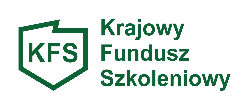 Uzasadnienie aplikowania o środki Krajowego Funduszu Szkoleniowego w ramach Priorytetu 2: wsparcie kształcenia ustawicznego w zidentyfikowanych w danym powiecie lub województwie zawodach deficytowychŚwiadomy/a odpowiedzialności karnej za złożenie fałszywego oświadczenia, o której mowa w art. 233 § 1 i § 1a ustawy                   z dnia 6 czerwca 1997 r. Kodeks karny: „Kto, składając zeznanie mające służyć za dowód w postępowaniu sądowym lub w innym postępowaniu prowadzonym na podstawie ustawy, zeznaje nieprawdę lub zataja prawdę, podlega karze pozbawienia wolności od 6 miesięcy do lat 8.Jeżeli sprawca czynu określonego w § 1 zeznaje nieprawdę lub zataja prawdę z obawy przed odpowiedzialnością karną grożącą jemu samemu lub jego najbliższym, podlega karze pozbawienia wolności od 3 miesięcy do lat 5” Oświadczam, że wszyscy uczestnicy wskazani do kształcenia w ramach Priorytetu nr 2 będą odbywać szkolenie w poniższych zawodach deficytowych zgodnie z Barometrem Zawodów 2024 dla Powiatu suskiego  lub dla Województwa małopolskiego………………………………………….					………………………………..…………………….(miejscowość, data)			(podpis i pieczątka Pracodawcy lub osoby 			upoważnionej do reprezentowania Pracodawcy)Lp.Nazwa wnioskowanego kształceniaZawód/zawody deficytowe1.2.3.4.5.6.